No Rujukan : PIS/ICT/03-11/No Rujukan : PIS/ICT/03-11/No Rujukan : PIS/ICT/03-11/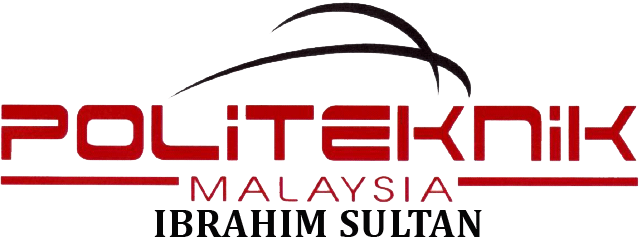 UNIT TEKNOLOGI MAKLUMAT (UTM)
Tel : 07-261 2066 (Juruteknik) / 1052 (PPTM) / 2510 (PTM)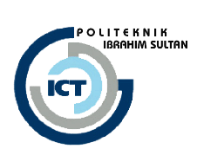 BORANG PENDAFTARAN MAKLUMAT PELAJAR LATIHAN INDUSTRI BAGI PENGGUNAAN PERKHIDMATAN ICT PISBORANG PENDAFTARAN MAKLUMAT PELAJAR LATIHAN INDUSTRI BAGI PENGGUNAAN PERKHIDMATAN ICT PISBORANG PENDAFTARAN MAKLUMAT PELAJAR LATIHAN INDUSTRI BAGI PENGGUNAAN PERKHIDMATAN ICT PISPERATURAN PENGGUNAAN PERKHIDMATAN ICT PISPemohon tertakluk dengan syarat-syarat penggunaan peralatan / kemudahan ICT yang terkandung di dalam Polisi Keselamatan Siber KPM V1.0.  Sekiranya berlaku pelanggaran pada mana-mana klausa, pihak Unit Teknologi Maklumat (UTM) boleh membatalkan kemudahan penggunaan ini.Sebarang pertanyaan sila hubungi Unit Teknologi Maklumat di talian 2066PERATURAN PENGGUNAAN PERKHIDMATAN ICT PISPemohon tertakluk dengan syarat-syarat penggunaan peralatan / kemudahan ICT yang terkandung di dalam Polisi Keselamatan Siber KPM V1.0.  Sekiranya berlaku pelanggaran pada mana-mana klausa, pihak Unit Teknologi Maklumat (UTM) boleh membatalkan kemudahan penggunaan ini.Sebarang pertanyaan sila hubungi Unit Teknologi Maklumat di talian 2066PERATURAN PENGGUNAAN PERKHIDMATAN ICT PISPemohon tertakluk dengan syarat-syarat penggunaan peralatan / kemudahan ICT yang terkandung di dalam Polisi Keselamatan Siber KPM V1.0.  Sekiranya berlaku pelanggaran pada mana-mana klausa, pihak Unit Teknologi Maklumat (UTM) boleh membatalkan kemudahan penggunaan ini.Sebarang pertanyaan sila hubungi Unit Teknologi Maklumat di talian 2066MAKLUMAT PEMOHONMAKLUMAT PEMOHONMAKLUMAT PEMOHONNama Pemohon::No. K/P:No. H/P :Emel Pemohon::Jabatan / Unit yang menjalani LI::Maklumat Institusi Pengajian Tinggi (IPT) PemohonMaklumat Institusi Pengajian Tinggi (IPT) PemohonMaklumat Institusi Pengajian Tinggi (IPT) PemohonNama Institusi::Tempoh Latihan IndustriTarikh Mula :Tarikh Tamat:Tandatangan Pemohon:Tarikh :Tandatangan dan Cop Penyelia LI di PIS:Tarikh :  UNTUK DIISI UNIT TEKNOLOGI MAKLUMAT   UNTUK DIISI UNIT TEKNOLOGI MAKLUMAT   UNTUK DIISI UNIT TEKNOLOGI MAKLUMAT SISTEMID Pengguna (Username)Katalaluan   sementara(Default password)Tindakan olehDisemak oleh  PC domain   / wifi login Tarikh: Tarikh:   TCMS  (Setting jari) Terminal  UKP  JKE  JKM  JMSK  UPS  JPH  JRKV Terminal  UKP  JKE  JKM  JMSK  UPS  JPH  JRKV Tarikh: Tarikh: Disahkan Oleh :-Tandatangan & CopDisahkan Oleh :-Tandatangan & CopDisahkan Oleh :-Tandatangan & CopTarikh :Tarikh :